Documento informativo ai sensi e per gli effetti di cui all’articolo 13 Regolamento (UE) 2016/679 (GDPR)Nel rispetto di quanto previsto dal Reg. UE 2016/679 ( Regolamento Europeo per la protezione dei dati personali) L’Istituto Scolastico fornisce le dovute informazioni in ordine al trattamento dei dati personali connessi al controllo della certificazione verde tramite l’app VerificaC19 nei confronti del personale scolastico, quale misura volta a contenere e contrastare l’emergenza epidemiologica da covid19 ai sensi e per gli effetti dell’art. 1 , comma 6, del D.L. 111/2021 che ha introdotto l’art. 9 ter del D.L. n. 52/2021 convertito con modificazione con la legge n. 87/2021.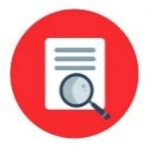  1. Chi è il Titolare del trattamento? Come contattarlo?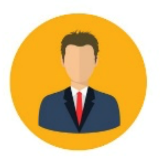 Titolare del trattamento, ai sensi degli artt. 4 e 24 del Reg. UE 2016/679, è l’Istituto Scolastico ISTITUTO COMPRENSIVO T. PETRUCCI  MONTECASTRILLI CF 80005370558 in persona del Dirigente pro tempore.Per contattare il Titolare: email tric816004@istruzione.it PEC tric816004@pec.istruzione.it oppure numero telefonico 07449402352. Chi è il Responsabile del trattamento dati? Come contattarlo?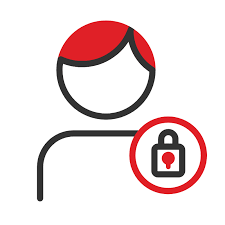 Il Responsabile Della Protezione Dei Dati (RPD/DPO- Data Protection Officer), ai sensi degli artt. 37 – 39 del Reg. UE 2016/679, è Avv. Laura Piscini.Per contattare il Responsabile Della Protezione Dei Dati: email avvocato@laurapiscini.it, PEC laura.piscini@ordineavvocatiterni.it. 3. Quali dati vengono trattati durante il controllo della certificazione verde (in inglese green pass)? 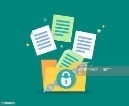 I sistemi informatici e le procedure software preposte al funzionamento dell’app consentono la lettura del codice QR ossia del codice a barre bidimensionale, ossia a matrice, composto da moduli neri disposti all'interno di uno schema bianco di forma quadrata.I dati visualizzati con la lettura del codice QR sul dispositivo consegnato in dotazione al delegato sono: -nome e cognome;-data di nascita; -validità/invalidità della certificazione.4. Finalità del trattamento, base giuridica, periodo di conservazione dei dati e natura del trattamento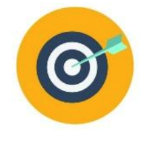 La Finalità del trattamento è la tutela della salute pubblica ed il mantenimento di adeguate condizioni di sicurezza nell’erogazione in presenza del servizio essenziale di istruzione. La base giuridica del trattamento dati risiede in un obbligo di legge previsto nel D. L. n.111 del 6 agosto 2021 (art.1 c.VI), d.l. n. 52/2021 (art.9), convertito con modificazioni con la legge n.87/2021 e Dpcm del 17/06/2021 (art.13).Periodo di conservazione dei dati: il file risultante dalla lettura del codice QR  verrà solo visualizzato e non raccolto, ma verranno redatti dei registri di verifica contenenti il nominativo del lavoratore, la data della verifica, la firma leggibile del delegato alla verifica, che saranno conservati sino al termine dello stato d’emergenza e conformemente agli obblighi di legge, per attestare l’avvenuto controllo .Natura del trattamento: obbligatoria, essenziale e necessaria per il raggiungimento della finalità sopra descritta.5. A chi verranno comunicati i dati personali raccolti?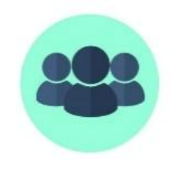 I dati di natura personale saranno condivisi con soggetti che tratteranno i dati in qualità di responsabili (art. 28 del Reg. UE 2016/679) e/o in qualità di persone fisiche che agiscono sotto l’autorità del Titolare e del Responsabile (art. 29 del Reg. UE 2016/679), per le finalità sopra elencate.Precisamente, i dati saranno condivisi con:gestori dell’app Verificac19;autorità competenti per adempimenti di obblighi di leggi e/o di disposizioni di organi pubblici.6. Il titolare trasferisce i dati extra UE?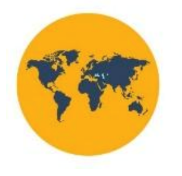 I dati personali trattati per la finalità di cui sopra non saranno diffusi né trasferiti in paesi al di fuori dello Spazio Economico Europeo (SEE). 7. Quali sono i Suoi diritti? Come può esercitarli?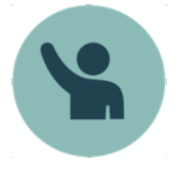 L’interessato potrà far valere i propri diritti come espressi dagli artt. 15 e ss. del Regolamento UE 2016/679, rivolgendosi al Titolare all’indirizzo sopra riportato. 8. Ulteriori informazioni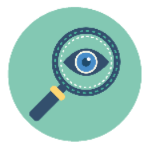 Il titolare si riserva il diritto di modificare, aggiornare, aggiungere o rimuovere parti della presente informativa sulla privacy a propria discrezione e in qualsiasi momento. Al fine di facilitare tale verifica l’informativa conterrà la data di aggiornamento.Data di aggiornamento: 30/08/2021